Sehr geehrte Eltern / Erziehungsberechtigte,die Suche nach dem richtigen Beruf und der passenden Ausbildungsstelle stellt für viele Jugendliche eine Herausforderung dar. Ich möchte Sie und Ihr Kind dabei unterstützen. Mit diesem Elternbrief gebe ich Ihnen einen Überblick über die Angebote der Berufsberatung. Alle Leistungen sind freiwillig und für Sie kostenfrei.Berufsorientierung und BerufswahlBevor es zu einer Bewerbung kommen kann, muss sich Ihr Kind darüber klarwerden, in welche berufliche Richtung es gehen möchte. Welcher der 400 Ausbildungsberufe passt am besten zu den Fähigkeiten und Interessen Ihres Kindes? Welche Zukunftsperspektiven bieten die einzelnen Berufe?Im Verlauf der letzten Jahrgangsstufen informiere ich alle Schüler und Schülerinnen im Klassenverbund über die wichtigsten Schritte bei der Berufswahl. Hier zeige ich ihnen, mit welchen Medien (Broschüren/Internet) sie sich über die verschiedenen Berufe bzw. Möglichkeiten informieren können. Zudem gebe ich ihnen einen Überblick über den Ausbildungsstellenmarkt sowie schulische Angebote in der Region, die aktuellen Anforderungen der Arbeitgeber sowie die Unterstützungsmöglichkeiten der Berufsberatung. Berufliche BeratungIn einem individuellen Beratungsgespräch unterstütze ich Ihr Kind dabei, den geeigneten Ausbildungsberuf zu finden oder sich über weitere schulische Bildungsmöglichkeiten zu informieren. Gerne lade ich Sie auch zu einem gemeinsamen Beratungsgespräch ein.Ausbildungsstellenvermittlung und finanzielle Unterstützung bei BewerbungenIst die Entscheidung für den Beruf getroffen, unterstütze ich Ihr Kind bei der Suche nach einer passenden Ausbildungsstelle. Gemeinsam legen wir fest, welche Bewerbungsadressen von mir zugesandt werden sollen. Sie und Ihr Kind entscheiden, auf welche der zugesandten Vorschläge Sie eine Bewerbung abgegeben möchten. In bestimmten Fällen können wir die Bewerbungsaktivitäten auch finanziell unterstützen (Bewerbungskosten, Fahrtkosten zu Vorstellungsgesprächen usw.). Bitte beachten Sie, dass ein entsprechender Antrag im Voraus gestellt werden muss.Lassen Sie uns auch darüber gern gemeinsam in der Beratung sprechen.Ich gehe davon aus, dass Sie damit einverstanden sind, dass ich an der Schule Kontakt zu Ihrem Kind aufnehme. Sollten Sie mit der Inanspruchnahme unseres Beratungsangebots und der dazu notwendigen Datenerhebung nicht einverstanden sein, geben Sie uns bitte eine telefonische oder schriftliche Rückmeldung.Unsere datenschutzrechtlichen Hinweise finden Sie unter: www.arbeitsagentur.de/datenerhebung 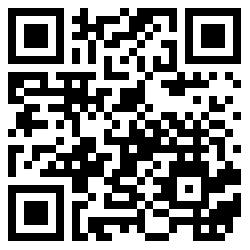 Mit freundlichen GrüßenIhre Berufsberaterin Anke SchneiderEmail: anke.schneider2@arbeitsagentur.de , Tel. 09352 – 5007 40Postanschrift: Agentur für Arbeit Lohr, Nägelseestr. 2, 97816 LohrServicerufnummer für Rückfragen0800 4 5555 00 (Der Anruf ist für Sie gebührenfrei.)Mo-Fr 08:00-18:00 UhrServicerufnummer für Rückfragen0800 4 5555 00 (Der Anruf ist für Sie gebührenfrei.)Mo-Fr 08:00-18:00 UhrServicerufnummer für Rückfragen0800 4 5555 00 (Der Anruf ist für Sie gebührenfrei.)Mo-Fr 08:00-18:00 Uhr